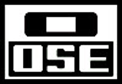 OBRAS SANITARIAS DEL ESTADOGerencia de Gestión del Capital HumanoSección Selección y DesarrolloAUTORIZACIÓN DE SUPERIOR      Montevideo, __________ de 2022.A quien corresponda.
Por la presente se autoriza al/la funcionario/a de la Sección/División/Gerencia ………………………………………………………………………Sr/a.……………………………………………………………………C.I.: ……………………… a realizar el Curso de Operadores/as de Tratamiento de Agua (UPAs) previsto para el personal que no cuente con experiencia y estén interesados/as en participar de las  Misiones de Paz. Se llevará a cabo a partir del día lunes 01 de agosto del 2022. Saluda atte.                                                    Jefatura 		  		Gerencia